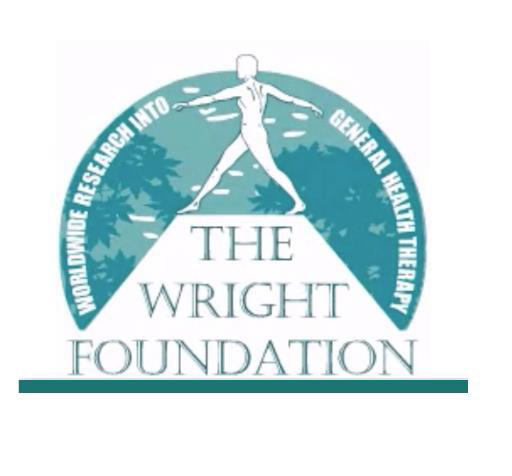 Day 1 Notes Obesity and Diabetes[Contained within this document are links to video clips, quizzes, templates and academic evidence concerning mental health disorders]Understand what energy balance ishttps://youtu.be/hk-I9ZivIU4Email addresses:	 johnrobinson@wrightfoundation.com  Grant@strength-physiology.online Current Stats on Physical Activity UCL Social Study LinkSPORT ENGLAND: SURVEY INTO ADULT PHYSICAL ACTIVITY ATTITUDES AND BEHAVIOUR (WAVE 8) Link  Flash CardsObesity Flash cards LinksEvidence of Obesity Epidemic LinkCarbohydrates LinkFats Link  Proteins Link BMR Link YouTube Obesity patients left struggling after NHS cuts LinksStephen O'Rahilly (Cambridge) 1: The Causes of Obesity: Why Isn’t everybody fat? LinksObesity: the modern famine | Kathy Campbell | TEDx University of Tulsa LinksJunk food targeted by UK to tackle obesity and protect against Coronavirus LinksCoronavirus: Why are those who are overweight or obese at greater risk? - BBC Newsnight LinksMeasuring Energy Expenditure Link Textbooks On Obesity and Diabetes Advanced Nutrition and Dietetics in Obesity LinkNutrition and Fitness Link Pathophysiology  The Biologic Basis for Disease in Adults and Children Link State of Our NationsNorthern Ireland Democratic Statistics Link Scottish Democratic Statistics Link The Costs of Obesity Link Statistics on Obesity, Physical Activity and Diet [England] Excel File 2020 Updated Link The Pre-release Access to Official Statistics Order 2008 [Statistics on Obesity, Physical Activity and Diet, England 2020] Link Eat Well PlateNHS The Eatwell Guide LinkDerbyshire Health Futures Service Eatwell Plate Link The Eatwell guide - A revised healthy eating model Link  Northern Ireland specific The Eatwell Guide LinkWhat Is the Eatwell Plate? [Useful presenting material] Link Glycaemic Index (GI) Recent StudiesLennerz, B. and Lennerz, J.K., 2018. Food addiction, high-glycemic-index carbohydrates, and obesity. Clinical chemistry, 64(1), pp.64-71. Link Vega-López, S., Venn, B.J. and Slavin, J.L., 2018. Relevance of the glycemic index and glycemic load for body weight, diabetes, and cardiovascular disease. Nutrients, 10(10), p.1361. LinkZafar, M.I., Mills, K.E., Zheng, J., Regmi, A., Hu, S.Q., Gou, L. and Chen, L.L., 2019. Low-glycemic index diets as an intervention for diabetes: a systematic review and meta-analysis. The American journal of clinical nutrition, 110(4), pp.891-902. LinkHarvard Medical School: Glycaemic index for 60+ foods LinksAtkinson FS, Foster-Powell K, Brand-Miller JC (2008) International tables of glycemic index and glycemic load values: Diabetes Care 31. LinkGlycemic Research Institute. (2006-2010) Glycemic Index Defined. Link Somogyi M. (1948) Studies of Arteriovenous Differences in Blood Sugar (PDF) J. Biol. Chem 174 (1): 189–200. Link GI Calculator Under Nutrition Section  Link  Dietary Impact of Adding Potassium Chloride to Foods as a Sodium Reduction Technique Link Basal metabolism refers to the energy required to maintain essential functions to support life. This includes the maintenance of the cellular structure, metabolic pathways, temperature regulation, cardiopulmonary and brain functioning. Basal metabolic rate (BMR) is the rate of energy expenditure measured under normal conditions such as being awake and in a supine position after 10-to-12 hours of overnight fasting and a thermoneutral temperature setting.GI Walk Through Calculation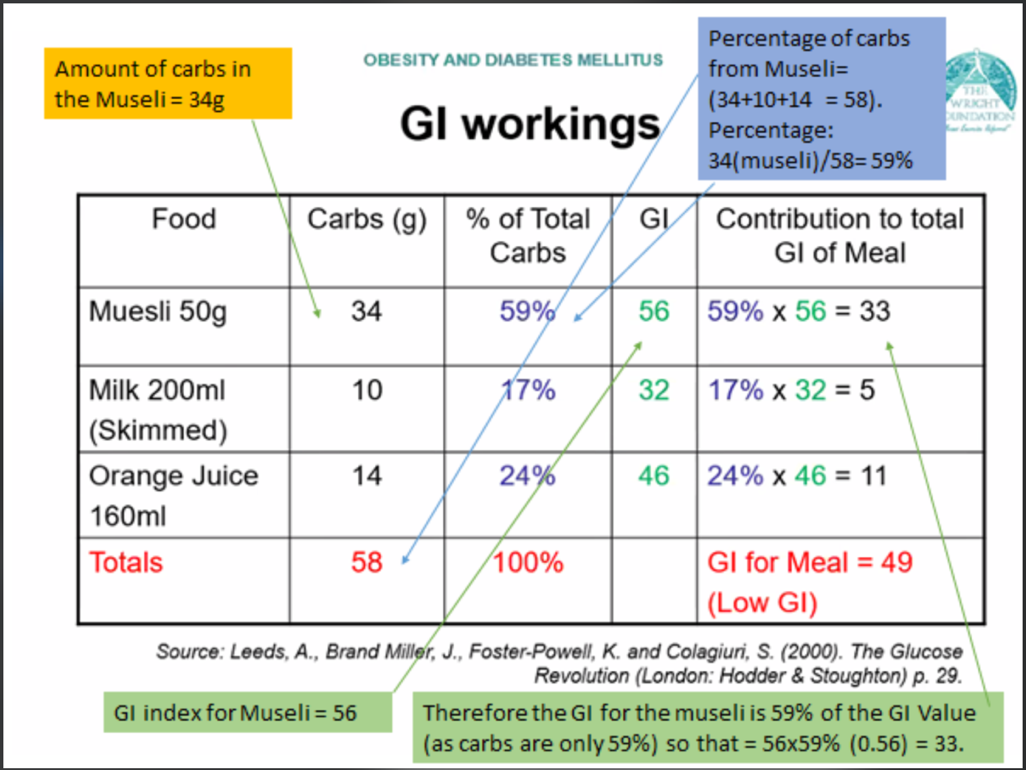 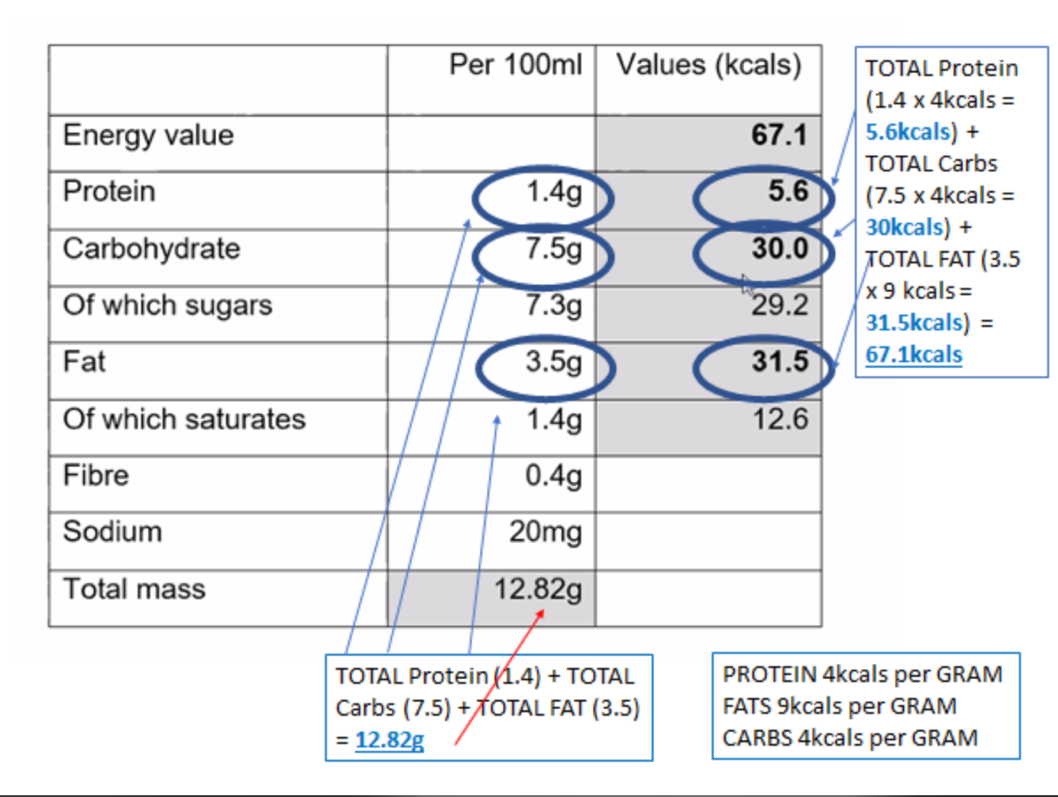 